SAĞLIK HİZMETLERİ ALANIHastanın beslenmesini sağlama, sağlık hizmetlerinde etkili iletişim kurma, insan vücudunun anatomi ve fizyolojisini tanıma, mesleki hak ve sorumluluklar doğrultusunda çalışma, hastanın tıbbi bakımını destekleme, hastanın kişisel bakımını yapma, hasta/yaralıya ilk yardım uygulama, aseptik tekniklere uygun çalışma, enfeksiyon hastalıklarına karşı önlem alma, doğum öncesi izlem ve doğuma yardımcı olma, kadın hastalıkları ve aile planlaması hizmetlerinde yardımcı olma, yeni doğan ve çocuk sağlığını koruma, özel bakım uygulamaları yapma, mesleki temel uygulamaları yürütme ile ilgili bilgi, becerileri kazandırmaya yönelik eğitim ve öğretim verilen alandır.Bu alandan mezun olan öğrencilerimiz devlet hastanelerinde ,özel hastanelerde, üniversite hastanelerinde, kliniklerde  ve sağlık kuruluşlarında çalışabilirler.   Okulumuzda bu alana ait: HEMŞİRE YARDIMCILIĞIEBE YARDIMCILIĞI SAĞLIK BAKIM TEKNİSYENLİĞİ dalları bulunmaktadır. 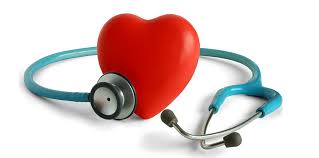 